Statistické údajek.ú.: 643092 - Hosov - podrobné informaceStatistické údaje (stav ke dni: 07.07.2019)Katastrální mapa (současná forma, dosavadní vývoj obnovy, dokončení digitalizace)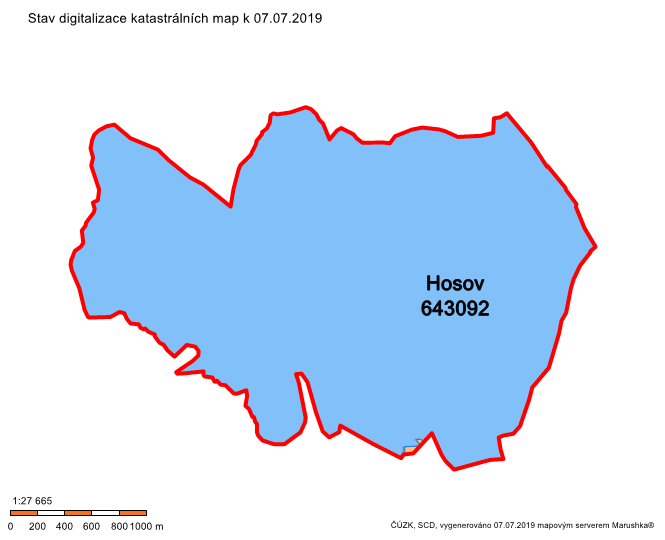 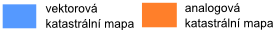 
Digitalizace katastrální mapy je dokončena. S případnými dotazy k výše uvedeným údajům se obracejte na KP Jihlava. Údaje jsou ve správě KP Jihlavaemail: kp.jihlava@cuzk.czFibichova 6/4666, 58601 Jihlavatelefon: 567109111 fax:567109101Kraj108 - VysočinaNUTS3CZ063Okres3707 - JihlavaNUTS4CZ0632Obec586846 - JihlavaNUTS5CZ0632586846Pracoviště707 - JihlavaObec s rozšířenou působností6105 - JihlavaPověřený obecní úřad61051 - JihlavaPozemky KN/ZEOstatní údajeDruh mapyPrávní mocMěřítkoPlatná odPlatná doPoznámkaKMD1:100029.09.2017S-SK ŠS1:28801835